СОВЕТ НАРОДНЫХ ДЕПУТАТОВФИЛОНОВСКОГО СЕЛЬСКОГО ПОСЕЛЕНИЯБОГУЧАРСКОГО МУНИЦИПАЛЬНОГО РАЙОНАВОРОНЕЖСКОЙ ОБЛАСТИРЕШЕНИЕот «11» февраля 2020 г. № 296с. ФилоновоОб отчете главы Филоновского сельского поселения о результатах своей деятельности, о результатах деятельности администрации Филоновского сельского поселения, в том числе в решении вопросов, поставленных Советом народных депутатов Филоновского сельского поселения в 2019 годуВ соответствии с Федеральным законом от 06.10.2003 № 131 - ФЗ «Об общих принципах организации местного самоуправления в Российской Федерации», решением Совета народных депутатов Филоновского сельского поселения от 25.02.2010 № 206 «Об утверждении положения о ежегодном отчете главы Филоновского сельского поселения Богучарского муниципального района о результатах своей деятельности, деятельности администрации Филоновского сельского поселения Богучарского муниципального района органов местного самоуправления, в том числе о решении вопросов, поставленных представительным органом Филоновского сельского поселения Богучарского муниципального района», Уставом Филоновского сельского поселения Богучарского муниципального района Совет народных депутатов Филоновского сельского поселения  Богучарского муниципального района Воронежской области решил:1. Работу администрации Филоновского сельского поселения Богучарского муниципального района в 2019 году признать удовлетворительной.2. Администрации Филоновского сельского поселения Богучарского муниципального района (Булах С.Н.):2.1. Продолжить в 2020 году работу:2.1.1.По исполнению вопросов местного значения, определенных Федеральным законом от 06.10.2003 года № 1311 - ФЗ «Об общих принципах организации местного самоуправления в Российской Федерации», Устава поселения и других федеральных и областных правовых актов.2.1.2. По обеспечению устойчивости и стабильности доходной базы бюджета, его сбалансированности, укреплению и наращиванию налогового потенциала.2.1.3. По обеспечению жизнедеятельности поселения по:- улучшению водоснабжения жителей населенных пунктов Филоновского сельского поселения;- увеличению протяженности автомобильных дорог общего пользования местного значения,  отвечающих нормативным требованиям  в населенных пунктах Филоновского сельского поселения;-модернизации системы уличного освещения в Филоновском сельском поселении.2.2. Вести подготовку к празднованию 75-й годовщины Победы в Великой Отечественной войне 1941-1945 годов.2.3. Обеспечить до 01.06.2020 года обновление адресного хозяйства на территории муниципального образования.2.4. Оказать содействие избирательным комиссиям в подготовке  выборов депутатов Воронежской областной Думы и органов местного самоуправления муниципального образования 13 сентября 2020 года. 2.5. Оказывать содействие Росстату Воронежской области в подготовке и проведении на территории муниципального образования  Всероссийской переписи населения в октябре 2020 года.2.6.  Содействовать развитию малого и среднего предпринимательства, повышению инвестиционной привлекательности Филоновского сельского поселения.2.7.Продолжить работы по благоустройству Филоновского сельского поселения.2.8. Совместно с единым региональным оператором вести работу по сбору и вывозу ТБО. Активизировать работу по заключению договоров на оказание услуги по вывозу ТБО.2.9. Обеспечивать на территории Филоновского сельского поселения безопасность и правопорядок.2.10. Реализовывать комплекс мер, направленных на обеспечение противопожарной безопасности населения.2.11.Активизировать работу по взаимодействию с налоговыми органами с целью уточнения и анализа налогооблагаемой базы Филоновского сельского поселения.2.12.Продолжить работу, направленную на увеличение налоговых поступлений в бюджет Филоновского сельского поселения.2.13.Оказывать помощь населению в развитии личных подсобных хозяйств, созданию малых форм предпринимательства. Выявлять социально активных людей.2.14. Выявлять в тесном взаимодействии с административной комиссией Богучарского муниципального района нарушителей правил благоустройства и проживания в населенных пунктах Филоновского сельского поселения.2.15.Привлекать жителей Филоновского сельского поселения к участию в решении вопросов местного значения, повышать гражданскую активность.2.16.Развивать общественно-значимые инициативу и создавать условия для социального, культурного, физического, нравственного развития населения.2.17.Поддерживать проекты местных инициатив территориальных общественных самоуправлений Филоновского сельского поселения.2.18. Принимать участие в муниципальных, региональных, федеральных конкурсах, проектах и других значимых мероприятиях.находящихся на территории Филоновского сельского поселения. 3. Администрации Филоновского сельского поселения повысить эффективность своей работы в решении экономических и социальных задач, удовлетворении нужд и потребностей населения, повысить качество работы с обращениями граждан, усилить контроль за выполнением решений Совета народных депутатов Филоновского сельского поселения своевременно реагировать на изменения и дополнения, вносимые в законодательные акты Российской Федерации, Воронежской области.          4. Признать утратившим силу решение Совета народных депутатов Филоновского сельского поселения от 29.01.2019 № 242 «Об отчете главы Филоновского сельского поселения о результатах своей деятельности, о результатах деятельности администрации Филоновского сельского поселения, в том числе в решении вопросов, поставленных Советом народных депутатов Филоновского сельского поселения в 2018 году».5. Контроль за исполнением настоящего решения возложить на постоянную комиссию Совета народных депутатов Филонвоского сельского поселения Богучарского муниципального района Воронежской области по бюджету, налогам, финансам и предпринимательству, муниципальной собственности и охране окружающей среды (Бондареву Л.Б.) и главу Филоновского сельского поселения Булах С.Н.Глава Филоновского сельского поселения                                           С.Н.Булах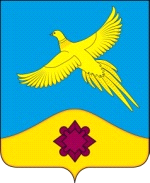 